Publicado en Madrid el 03/08/2021 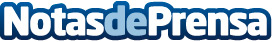 La crioterapia, el aliado perfecto contra los problemas de celulitis, sostiene CryosenseLa firma líder en diseño, distribución, venta y alquiler de cabinas de criosauna Cryosense ha constatado a lo largo de su trayectoria los numerosos efectos positivos que tienen el uso de este equipamiento,  sobre el bienestar general, el rendimiento físico, el bienestar emocional y el terreno estético, donde se enmarca la reducción de la celulitis, un fenómeno que preocupa a muchas personasDatos de contacto:Cryosense911 59 27 16Nota de prensa publicada en: https://www.notasdeprensa.es/la-crioterapia-el-aliado-perfecto-contra-los Categorias: Industria Farmacéutica Medicina alternativa http://www.notasdeprensa.es